GametesChromosomesHomologous ChromosomesOrganisms that reproduce ____________ are made up of ____ different types of cells.________ _____ are “body” cells and contain the normal number of chromosomes ….called the “________” number (the symbol is ____). Examples would be … ___________, brain cells, etc._________are the “sex” cells and contain only ___ the normal number of chromosomes…. called the “_______” number (the symbol is ___)….. ________ cells and _____ are gametes. The Male Gamete is the _______ and is produced in the male gonad the Testes.The Female Gamete is the _______ and is produced in the female gonad the Ovaries.The _________ of a sperm and egg to form a ____________.A zygote is a _____________ _____If an organism has the __________ number (2n) it has two matching   homologues per set. One of the homologues comes from the _________ (and has the mother’s _____).… the other homologue comes from the __________(and has the father’s _______). Most organisms are diploid. Humans have ____ sets of chromosomes… therefore humans have ____ total chromosomes….. The __________ number for humans is 46 (46 chromosomes per cell)._________ of chromosomes (maternal and paternal) that are __________ in shape and size.Homologous pairs (_______) carry _______ controlling the _______ inherited traits.Each _______ (position of a gene) is in the same position on homologues.Humans have ____ pairs of homologous chromosomes.	                         22 pairs of _____________                             ____ pair of sex chromosomes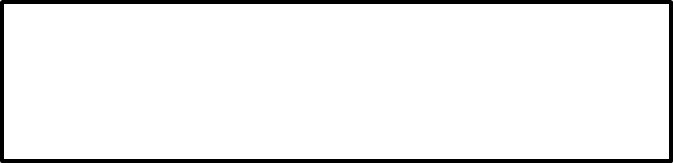 Sex ChromosomesMeiosisInterphaseMeiosis 1Prophase 1Crossing OverThe Sex Chromosomes _____ for the sex of the ____________.
** If the offspring has ______ “X” chromosomes it will be a __________.
 ** If the offspring has _____ “X” chromosome and _____ “Y” chromosome it will be a ________.is the process by which ”_________” (sex cells) , with half the number of chromosomes, are produced.During _________ diploid cells are reduced to __________ cells     _________ (2n)     	__________ (n)If Meiosis did not occur the chromosome number in each new generation would __________…. The offspring would ______.Meiosis is Two cell divisions (called ____________ and ____________)with only ______ duplication of chromosomes. Similar to __________ ______________.Chromosomes ____________Each duplicated chromosome consists of two ___________ sister chromatids attached at their centromeres.Centriole pairs also replicate.Cell division that reduces the chromosome number by ____________.four phases:	a.	____________	b.	____________	c.	____________	d.	______________________and most complex phase.90% of the meiotic process is spent in Prophase I_____________ _____________._____________ occurs:  homologous chromosomes come together to form a tetrad.__________ is two chromosomes or four chromatids (sister and nonsister chromatids).                   Tetrad	                     Crossing Over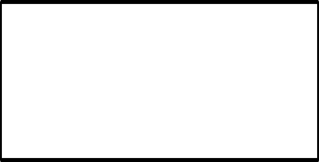 Crossing Over is one of the Two major occurrences of Meiosis(The other is Non-disjunction)During Crossing over  segments of nonsister chromatids break and reattach to the other chromatid. The Chiasmata (chiasma) are the sites of crossing over.